«Заповедная Адыгея и легенды Лаго-Наки»5-9 августаПрограмма тура:1 день        13:00 - Отъезд из Рязани (пл. Ленина)2 день        Прибытие в Каменномостский. Завтрак в кафе города.        Экскурсия в Хаджохскую теснину – красивейший каньон реки Белой, созданный ей за несколько тысячелетий. Длина ущелья более 500 метров, ширина – от 7 до 20 метров, а высота скал 35-60 метров. В его глубине бурлящая река Белая продолжает вытачивать себе путь. Это место является памятником природы. С многочисленных смотровых площадок можно сделать красивые фотографии на реку, впечатляющие скалы и окружающие изумрудные леса.       Обед в кафе города.        Поездка в Гузерипль – ворота в Кавказский Биосферный заповедник, который является памятником Всемирного природного наследия ЮНЕСКО. Здесь находятся одни из самых живописных мест Кавказских гор. Этот нетронутый уголок живой природы служит последним пристанищем для кавказского зубра. В переводе с адыгейского языка название этого центрального кордона заповедника звучит как «сторожевой», потому что за Гузериплем уже нет никаких человеческих поселений, дальше только заповедные леса, горы и водопады. Вы сможете пройти по тропам и увидеть эти места с первозданной красотой, а также дольмен, возраст которого 2 тысячи лет.        Размещение в гостинице. Свободное время.3 день      Завтрак.       Экскурсия на водопады Руфабго – один из самых впечатляющих каскадов из нескольких водопадов в Адыгее. Ручей стекает со склонов Лаго-Наки, образуя пейзажи сказочной красоты. Пройдя по оборудованным тропам, Вы увидите самые знаменитые из водопадов: Шум, Каскадный, Сердце Руфабго и Девичья коса. В теплую погоду можно взять купальник и искупаться в водопаде.      Поездка к геотермальному источнику «Водная Ривьера».  Здесь в 5 общих бассейнах под открытым небом у Вас будет возможность искупаться в целебной воде с кремнистым составом (необходимы купальники). Температура воды в бассейнах варьируется от +20 до +39 градусов. Эти воды практически не имеют противопоказаний для использования (по наружному применению ограничений нет), а активированная кремнием вода расслабляет тело. Они добываются из скважины глубиной 1800 м. Здесь также есть питьевой бювет для столового употребления воды.     В оздоровительном комплексе есть возможность заказать себе обед за дополнительную плату.     Возвращение в гостиницу. Свободное время.  4 день       Завтрак. Выезд из гостиницы с вещами.        Экскурсия в Большую Азишскую пещеру – уникальный памятник природы и сокровище Кавказа, расположенный у хребта Азиш-Тау. Пещера входит в пятерку крупнейших пещер Европы. Ее возраст более 2-х млн лет. По красоте и величию она превосходит многие из подземных комплексов. Вы сможете пройти по ее неповторимым и непохожим друг на друга галереям и большим залам. В этом подземном царстве Вы увидите впечатляющие колонны сталактитов и сталагмитов. Воздух пещеры обладает целебными свойствами за счет ионизации воздуха, его температура держится на уровне +6 градусов. Внутри пещеры создана красивая подсветка, поэтому здесь можно сделать потрясающие фотографии.      Подъем по Даховской канатной дороге на гору Великан. Вас ждут незабываемые впечатления от красивых пейзажей, когда поднимитесь на 1 км над уровнем моря. Отсюда открываются красивейшие панорамы, виды на Лаго-Накское нагорье, хребет Азиш-Тау, гору Большой Тхач и скалу Чертов палец. Со смотровой площадки Вы сможете сделать прощальные фотографии из Адыгеи.      Обед в кафе.         Посещение фирменного магазина Адыгейского молочного завода в Майкопе, где у Вас будет возможность приобрести главный бренд Республики Адыгея – знаменитые сыры, выполненные по традиционным рецептам из натуральных продуктов.     Отъезд в Рязань.5 день         Прибытие в Рязань.Стоимость тура на основном и доп. месте на 1 человека ()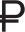 взрослый                                               15 400 школьники, студенты, пенсионеры   15 100 Доплата за 1-местное размещение 2500 .В стоимость входит:Проезд на комфортабельном автобусе туристического класса.Проживание на турбазе «Активация» (г. Каменномостский – главный туристический  центр Адыгеи, рядом с Хаджохской тесниной); 2-х местные 1-комнатные номера «стандарт» c удобствами, в номере 2 раздельные кровати, туалет, ванная, туалетные принадлежности, полотенца, фен, индивидуальный кондиционер, ТВ.Питание (3 завтрака, 2 обеда)Гид, экскурсионное обслуживание по программе и входные билеты на все объекты.Страхование от несчастного случаяОбязательно уточняйте время и место отправления за 1 день до начала тура!Особенность тура: - Все указанные природные объекты доступны только для пешего посещения, по пути возможны изменения высоты местности, суммарный пеший путь на объекте от точки высадки из автобуса составляет от 500 м до 3 км.- При посещении Большой Азишской пещеры необходимо иметь теплую одежду.- Умышленное повреждение памятников природы является нарушением законодательства и карается штрафами.